Дата: 26.05.2020 г.Курс внеурочной деятельности:  Безопасное колесо Класс: 4 А, БТема:  Фигурное вождение велосипеда.Тип занятия: Закрепление материалаФигурное вождение велосипеда. Основные элементы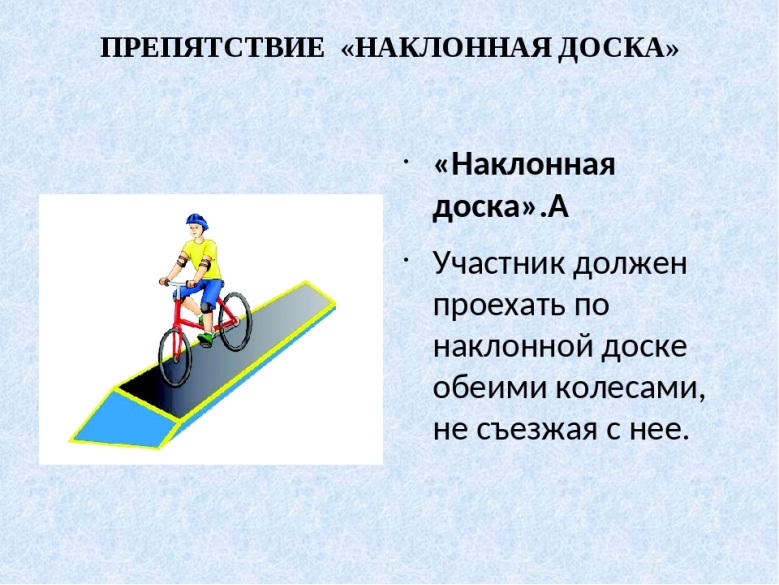 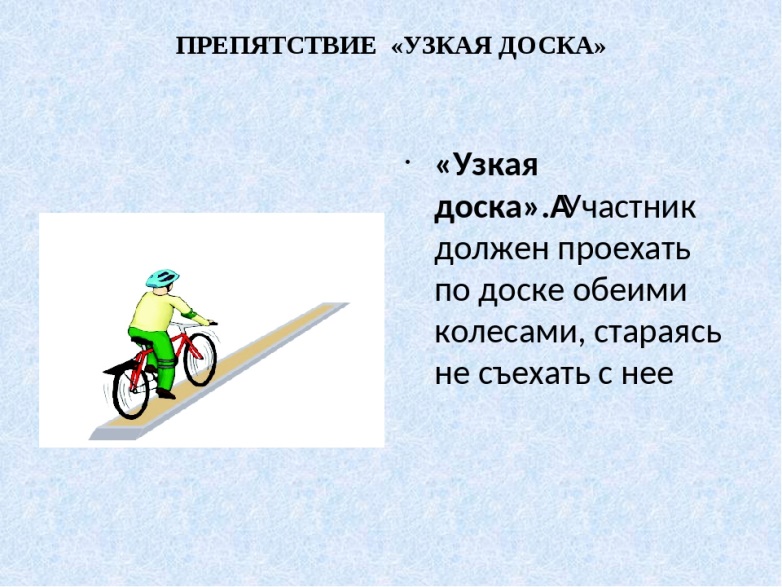 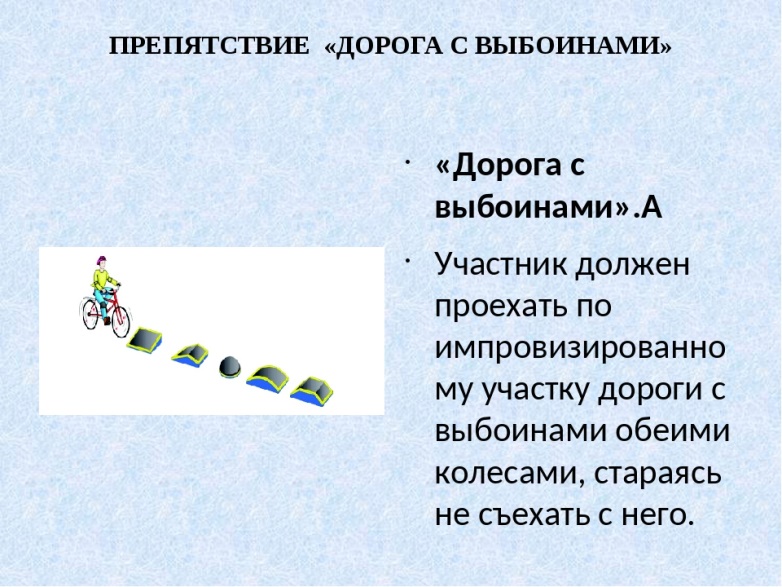 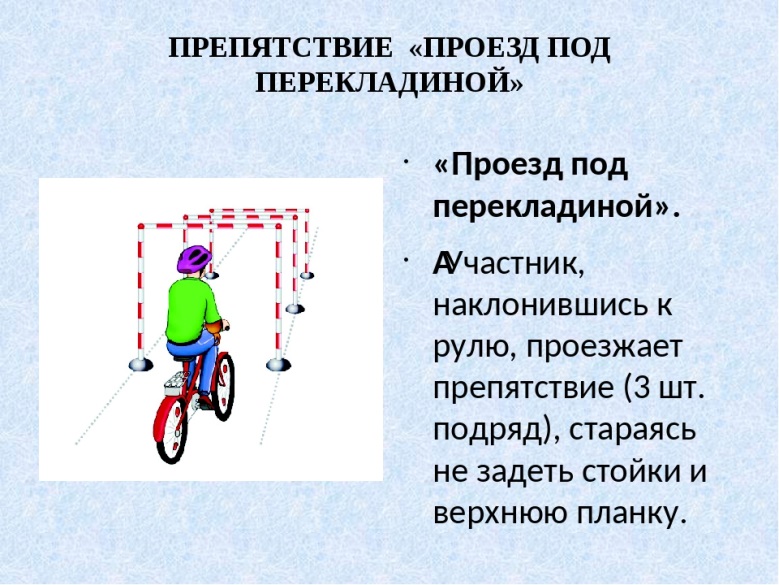 Перейди по ссылке и ты посмотришь видео «Фигурное вождение велосипеда»  https://vk.com/video-48460499_168749221Оцени выполненное тобой задание по 5-бальной системе и результат внеси в листок личных достижений